Critères articulatoires des consonnes
Mode d’articulation :  Le mode d'articulation est défini par un certain nombre de facteurs qui modifient la nature du courant d'air expiré :- intervention des cordes vocales ou mise en vibration: articulation sonore- fermeture momentanée du passage de l'air suivie d'une ouverture brusque (explosion): articulation occlusive- rétrécissement du passage de l'air qui produit un bruit de friction ou de frôlement : articulation fricative- position abaissée du voile du palais: articulation nasale- contact de la langue au milieu du canal buccal; l'air sort des deux côtés: articulation latérale- une série d’occlusions brèves et séparées de la luette: articulation vibrante
 
Point d’articulation :  Le point d'articulation est l'endroit où se trouve, dans la cavité buccale, un obstacle au passage de l'air. De manière générale, on peut dire que le point d'articulation est l'endroit où vient se placer la langue pour obstruer le passage du canal d'air.  Le point d'articulation peut se situer aux endroits suivants :       les lèvres (articulations labiales ou bilabiales)       les dents (articulations dentales)       les lèvres et les dents (articulations labio-dentales)       les alvéoles (articulations alvéolaires)       le palais (articulations palatales)       le voile du palais (articulations vélaires)       la luette (articulations  uvulaires)CLASSEMENT DES CONSONNES D’APRES LEURS TRAITS ARTICULATOIRES :Tableau :Traits articulatoires des occlusivesTableau :Traits articulatoires des constrictivesOrgane 
anatomiqueOrgane 
anatomiqueNomenclature 
phonétique 
correspondanteNomenclature 
phonétique 
correspondante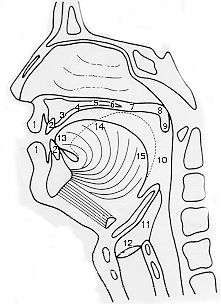 1lèvreslèvresLabialesLabiales2dentsdentsDentalesDentales3alvéolesalvéolesAlvéolairesAlvéolaires4palais durpalais durpré-palatalespré-palatales5palais durpalais durmédio-palatalesmédio-palatales6palais durpalais durpost-palatalespost-palatales7voile du palaisvoile du palaispré-vélairespré-vélaires8voile du palaisvoile du palaispost-vélairespost-vélaires9luette (uvula)luette (uvula)UvulairesUvulaires10pharynxpharynxPharyngalesPharyngales11larynxlarynxLaryngalesLaryngales12glotteglotteGlottalesGlottales13apexde la langueapicales 
(pré-dorsales)Dorsales14dosde la languemédio-dorsalesDorsales15racinede la langueradicales (post-dorsales)DorsalesLIEUMODEBi-labialesApico-dentalesMédio-dorso-palataleDorso-vélairesNon-voiséesVoiséesNasalesPbmtdnɲKgŋLIEUMODELabio-dentalesPré-dorso-alvéolairesPré-dorso-Pré-palatalesApico-alvéolairesDorso-uvulaireNon-voiséesVoiséesLatéralefvszʃʒrlR